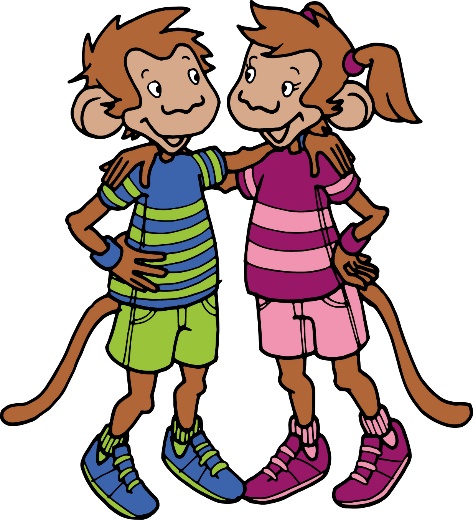 KiTu Villmergen 2021/2022Name Kind:	Grosser oder keiner Kindergarten:	Geburtsdatum Kind:	Adresse:	Telefonnummer: 	E-Mailadresse:	AHV-Nummer:	Bitte Anmeldung per Mail einreichen. Die Anmeldungen werden danach definitiv bestätigt.